UCONN ECE COURSE SYLLABUS TEMPLATE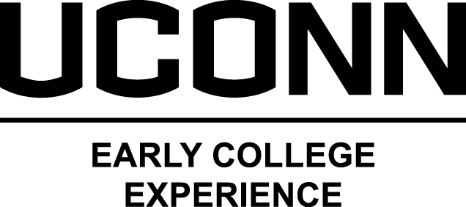 UConn Course Number & TitleCredits: #Semester & Year Instructor’s NameInstructor’s EmailOffice Hours/AvailabilityHigh School’s NameThis course is given in cooperation with UConn Early College Experienceece.uconn.eduUCONN COURSE DESCRIPTIONInclude the UConn course description found at ece.uconn.edu/courses. The description may include additional information about your unique course.PREREQUISITESCourse prerequisites COURSE GOALS/ OBJECTIVESA well-developed course is designed around specific course goals and student-learning objectives; these goals and objectives should be articulated for your students (perhaps in a paragraph or a few sentences and a bulleted list) in your syllabus. What will your students take away from the course? COURSE MATERIALS Articulate all materials (texts, journals, etc.) students will need to complete the course.COURSE REQUIREMENTS AND GRADING A breakdown of what assignments, participation, and exams are worth. Be sure to add a grade conversion chart on your syllabus. If applicable, you must inform your students that the high school and UConn grade may differ. “You may notice that your high school grade and UConn grade differ. It is possible that two different grades can be awarded for the same course. Your high school grade is determined by ___ High School. Your UConn course grade is determined by the grading rubric set by the University department.”ASSIGNMENTS AND REVISION PROCESSThe more detail you provide in these areas, the more informed and prepared your students will be. COURSE OUTLIFE: SCHEDULE/TOPICS/CALENDAR/READING LISTSCalendar of class dates, exams, assignments, topic titles, and so on. COURSE POLICIESAttendance/Participation  Final Exam Policy Makeup/Late Work for Extenuating Absences Academic Integrity Statement  Other policies: The Student Code, the Policy Against Discrimination, Harassment and Related Interpersonal Violence, and other university policies may be found here, provost.uconn.edu/faculty-and-staff-resources/syllabi-references.  Disclaimer: I reserve the right to make changes to this syllabus as the semester progresses. (Consider adding this statement, if applicable: The most up-to-date syllabus is located -add link-)